ŠPORTNI DAN: GOZDNA PUSTOLOVŠČINA                                                                                  VODILO ZA UČITELJEŠportni dan: NARAVNE OBLIKE GIBANJA / prilagojeno za poučevanje na daljavoPredmet: šport v povezavi s spoznavanjem okoljaStarost učencev: 1. triada / diferenciacija nalogTrajanje: 5 PUProstor: domači/šolski notranji prostori in različna zunanja okolja v katerih živijo učenciOperativni cilji za 1. triado (šport):Učenec:izboljšuje svojo gibalno učinkovitost,usvaja temeljne gibalne vzorce in pridobiva izkušnje,poimenuje položaje telesa, različne gibe in nekatere učne oblike,nadgrajuje različna športna znanja,razvija samozavest, odločnost, borbenost in vztrajnost,  pridobiva osnovne higienske navade, povezane s športno vadbo,oblikuje pozitivne vedenjske vzorce, odgovoren odnos do sebe,  narave in okolja,preizkuša svoje zmogljivosti ob obvladanju svojega telesa in izražanju z gibanjem,se seznani z atletsko in gimnastično abecedo, prijetno doživlja šport preko gibalne igre,razume pomen gibanja, zna poskrbeti za svojo varnost,zna prositi za pomoč.Operativni cilji za 1. triado (spoznavanje okolja):Učenec:se orientira v prostoru,usmerjeno opazuje, uporablja več čutil, opazovano prikaže z gibi, nariše ali napiše,natančno opazuje, opisuje in poimenuje lastno gibanje in gibanja živali,ve, kaj povzroča spreminjanje gibanja,zna ločiti stanje ravnovesja od stanja mirovanja,spozna, da lahko vplivamo na gibanje (smer, hitrost),spozna načine gibanja teles v vodi, na tleh in v zraku,pozna svoje telo in zna poimenovati zunanje dele telesa,prepozna, poimenuje, primerja in prikaže lastnosti v gibanju živih bitij,doživlja in spozna pomen znanja za kakovost življenja, za lasten razvoj,ve, da se lahko največ naučijo z lastno dejavnostjo, od drugih ljudi, iz knjig, medijev,razvija sposobnosti za grafično komuniciranje (uporaba simbolov),navaja se na uporabo informacijsko-komunikacijske tehnologije,dela s pisnimi, slikovnimi in grafičnimi viri.Splošni cilji: Učenec utrjuje različne nivoje gibanja telesa, različne oblike gibanja in se gibalno izraža. Izraža dinamične kvalitete v gibanju: hitrost, moč, spreminjanje. Ob doživljanju literarne in slikovne vsebine, izvirno z gibi izraža doživetja. Spozna živali kočevskega gozda in različne oblike njihovega gibanja.Aktivno dopolnjuje, nadgrajuje in poglablja teoretično in praktično znanje, ki ga je pridobil pri pouku. Povezuje ga v nove kombinacije in dejavnosti. Naloge opravi samostojno ali s pomočjo družinskih članov, predvsem pri uporabi novih metod in tehnik (uporaba IKT). Aktivno opazuje, sodeluje, izvaja naloge, utrjuje že znano, pridobiva nova spoznanja o sebi, ožjem in širšem okolju.Oblike dela: individualna, delo v paru ali skupini z družinskimi člani (predvsem za 1. razred)Metode dela: metoda dela s tekstom, metoda dela z IKT , metoda opazovanja, praktično delo, terensko delo.Med predmetno povezovanje: spoznavanje okolja,  slovenski jezik, glasbena in likovna umetnostII. delPREVERJANJE OPRAVLJENEGA DELA UČENCAUčenec po navodilu  v power pointu samostojno ali s pomočjo družinskih članov izvede športni dan na temo GOZDNA PUSTOLOVŠČINA, naravne oblike gibanja.Učitelj preveri opravljeno delo učenca s fotografijami dejavnosti ali izdelka ustrezno tematiki v e-spletni učilnici ali konkretno v razredu, če te možnosti nima. Izdelek prinese k pouku in ga predstavi.Učitelj lahko na praktičen način preveri dejavnost. (GLEJ PRILOGO)Viri:https://www.zrss.si/digitalnaknjiznica/pos-pouka-os-sport/files/assets/basic-html/index.html#1https://www.gov.si/teme/programi-in-ucni-nacrti-v-osnovni-soli/https://youtu.be/T_HN2b5EZcUhttps://www.kocevsko.com/sl/kocevsko/http://kocevska.net/zivalski-svet/Marjan Lisac, CŠOD Dom FaraPRILOGAUčiteljeva priprava z različnimi predlogi za preverjanje usvojenega znanja po koncu izrednih razmer. Izvajanje v telovadnici / razredu/ v naravi.V POVEZAVI S SPOV POVEZAVI S SLJV POVEZAVI Z GUM IN LUMGOZDNA PUSTOLOVŠČINANA POTI SKOZI GOZDZASLIŠIM ŠUM NEZNAN.TIHO, TIŠE, PSST!LE KAJ BI TO BILO?ŠUMI IN SE PRETAKA,V NJEJ NAJDEŠ RIBO RAKA.NA POTI SKOZI GOZD,ZASLIŠIM ŠUM NEZNAN.TIHO, TIŠE, PSST!LE KAJ BI TO BILO?BRUNDA IN LOMASTI, COP!ZBUDILI SMO MEDVEDAS KOSMATO JOPICO.NA POTI SKOZI GOZDZASLIŠIM ŠUM NEZNAN.TIHO, TIŠE, PSST!LE KAJ BI TO BILO?BODIČAST JE IN STOPICLJA.ŽUŽKOJEDI JEŽBAŠE SE Z GOSENICO. NA POTI SKOZI GOZDZASLIŠIM ŠUM NEZNAN.TIHO, TIŠE, PSST!LE KAJ BI TO BILO?PREVIDNA JE IN PLAŠNA.DOLGONOGA SRNA TEČE PRED NEVARNOSTJO.NA POTI SKOZI GOZDZASLIŠIM ŠUM NEZNAN.TIHO, TIŠE, PSST!LE KAJ BI TO BILO?HOPLA, DOLG POSKOK IN V DIR!DOLGOUHI ZAJECPREPLAŠEN JE ZELO.NA POTI SKOZI GOZDZASLIŠIM ŠUM NEZNAN.TIHO, TIŠE, PSST!LE KAJ BI TO BILO?TRKA, VRTA, DOLBE, TOK!PERNAT, PISAN DETELJ V DEBLO DOLBE LUKNJICO.NA POTI SKOZI GOZDZASLIŠIM ŠUM NEZNAN.TIHO, TIŠE, PSST!LE KAJ BI TO BILO?PLEZA, PLAZI, PPIHA PHH!RIS JE DIVJA MAČKA S ŠAPO KREMPLJASTO.NA POTI SKOZI GOZDZASLIŠIM ŠUM NEZNAN.TIHO, TIŠE, PSST!LE KAJ BI TO BILO?ZVIJAM SE IN PLAZIM, SIK!GOŽ JE DOLGA KAČAS KOŽO PROGASTO.NA POTI SKOZI GOZDZASLIŠIM ŠUM NEZNAN.TIHO, TIŠE, PSST!LE KAJ BI TO BILO?SKOK NA VEJO, URNO, HOP!S KOŠATIM REPOM VEVERICA PLEZA NA DREVO.NA POTI SKOZI GOZDZASLIŠIM ŠUM NEZNAN.TIHO, TIŠE, PSST!LE KAJ BI TO BILO?HU, HU! RAZTEGNE KRILA, ŠVIST!NOČNA PTICA SOVAJADRA POD NEBO.NA POTI SKOZI GOZDZASLIŠIM ŠUM NEZNAN.TIHO, TIŠE, PSST!LE KAJ BI TO BILO?KOSMAT, POGUMEN TROP TULEČ.OZNANJA: TU JE VOLK PREŽEČ.NA POTI SKOZI GOZDZASLIŠIM ŠUM POZNAN.TIHO, TIŠE, PSST!LE KAJ BI TO BILO?ŠVISTA, ŠVIST, ŠUMI!GLEJ, NAŠE URNE NOGEPO LISTKIH MELJEJO.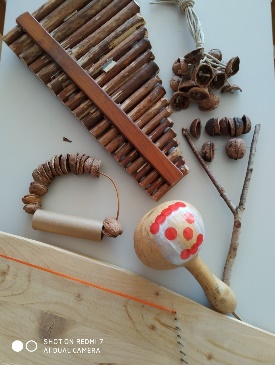 V NARAVI PRISLUHNEMO ZVOKOM OKOLJA. NAPOVEMO, DA GREMO PONOVNO NA GOZDNA PUSTOLOVŠČINO. ČE ŽELIMO LEPIH DOŽIVETIJ, MORAMO ČUJEČE PRISLUHNITI.Z IGRO ODMEVA  SKUPAJ PONOVIMO PRVI, PONAVLJAJOČI SE DEL/VPRAŠANJE GIBALNE IGRE.ZA VSAK PRIPOVEDNI DEL, POIŠČEMO GIBALNI MOTIV.NA POTI SKOZI GOZD ZASLIŠIM ŠUM POZNAN /SPROŠČENA HOJA PO PROSTORU/TIHO /SE USTAVIMO, PRISLUHNEMO, DLAN POLOŽIMO NAD OČI, DA BI BOLJE VIDELI/TIŠE /PRISLONIMO DLAN NA UHO, DA BI BOLJE SLIŠALI/PSSST /POLOŽIMO PRST NA USTA, SE POSTAVIMO V PREŽO/LE KAJ BI TO BILO?/SKOMIGNEMO Z RAMENI,Z GIBOM RAMEN NAVZGOR IN NAVZDOL IZRAZIMO NEVEDNOST/PONOVIMO, DA USVOJIMO.AVANTURA SE PRIČNE:NA POTI SKOZI GOZD ZASLIŠIM ŠUM POZNAN /SPROŠČENA HOJA PO PROSTORU/TIHO /SE USTAVIMO, PRISLUHNEMO, DLAN POLOŽIMO NAD OČI, DA BI BOLJE VIDELI/TIŠE /PRISLONIMO DLAN NA UHO, DA BI BOLJE SLIŠALI/PSSST /POLOŽIMO PRST NA USTA, SE POSTAVIMO V PREŽO/LE KAJ BI TO BILO?/SKOMIGNEMO Z RAMENI,Z GIBOM RAMEN NAVZGOR IN NAVZDOL IZRAZIMO NEVEDNOST/UČITELJ ZASTAVI GIBALNO UGANKO/OPIŠE:ŠUMI IN SE PRETAKA,V NJEJ NAJDEŠ RIBO RAKA.UČENCI Z GIBALNIM MOTIVOM PRIKAŽEJO GIBANJE OPISANIH ŽIVALI/UČENCI PRIKAZUJEJO GIBANJE RIBE, RAKA /PLAVANJE, HOJA PO ŠTIRIH S TREBUHOM NAVZGOR…UČITELJ POTRDI:V VODI NAJDEŠ RIBO, RAKA.NA POTI SKOZI GOZD ZASLIŠIM ŠUM POZNAN /SPROŠČENA HOJA PO PROSTORU/TIHO /SE USTAVIMO, PRISLUHNEMO, DLAN POLOŽIMO NAD OČI, DA BI BOLJE VIDELI/TIŠE /PRISLONIMO DLAN NA UHO, DA BI BOLJE SLIŠALI/PSSST /POLOŽIMO PRST NA USTA, SE POSTAVIMO V PREŽO/LE KAJ BI TO BILO?/SKOMIGNEMO Z RAMENI,Z GIBOM RAMEN NAVZGOR IN NAVZDOL IZRAZIMO NEVEDNOST/BRUNDA IN LOMASTI, COP!UČITELJ ZASTAVI GIBALNO UGANKO/OPIŠE LASTNOST ŽIVALI:UČENCI PRIKAZUJEJO GIBANJE MEDVEDA / LOMASTENJE PO ŠTIRIH, POKONČNA PREŽA...ZBUDILI SMO MEDVEDA S KOSMATO JOPICO.NA POTI SKOZI GOZD ZASLIŠIM ŠUM POZNAN /SPROŠČENA HOJA PO PROSTORU/TIHO /SE USTAVIMO, PRISLUHNEMO, DLAN POLOŽIMO NAD OČI, DA BI BOLJE VIDELI/TIŠE /PRISLONIMO DLAN NA UHO, DA BI BOLJE SLIŠALI/PSSST /POLOŽIMO PRST NA USTA, SE POSTAVIMO V PREŽO/LE KAJ BI TO BILO?/SKOMIGNEMO Z RAMENI,Z GIBOM RAMEN NAVZGOR IN NAVZDOL IZRAZIMO NEVEDNOST/UČITELJ ZASTAVI GIBALNO UGANKO/OPIŠE LASTNOST ŽIVALI:BODIČAST JE IN STOPICLJA!UČENCI PRIKAZUJEJO GIBANJE JEŽA / ZVIJANJE V KLOBČIČ, KOTALJENJE, STOPICLJANJE, TEK S KRATKIMI KORAKI…ŽUŽKOJEDI JEŽ BAŠE SE Z GOSENICO.NA POTI SKOZI GOZD ZASLIŠIM ŠUM POZNAN /SPROŠČENA HOJA PO PROSTORU/TIHO /SE USTAVIMO, PRISLUHNEMO, DLAN POLOŽIMO NAD OČI, DA BI BOLJE VIDELI/TIŠE /PRISLONIMO DLAN NA UHO, DA BI BOLJE SLIŠALI/PSSST /POLOŽIMO PRST NA USTA, SE POSTAVIMO V PREŽO/LE KAJ BI TO BILO?/SKOMIGNEMO Z RAMENI,Z GIBOM RAMEN NAVZGOR IN NAVZDOL IZRAZIMO NEVEDNOST/UČITELJ ZASTAVI GIBALNO UGANKO/OPIŠE LASTNOST ŽIVALI:PREVIDNA JE IN PLAŠNA. UČENCI PRIKAZUJEJO GIBANJE SRNE / LAHKOTNO HODI, SAKLJA, SKAČE, DIRJA…DOLGONOGA SRNA TEČE PRED NEVARNOSTJO.NA POTI SKOZI GOZD ZASLIŠIM ŠUM POZNAN /SPROŠČENA HOJA PO PROSTORU/TIHO /SE USTAVIMO, PRISLUHNEMO, DLAN POLOŽIMO NAD OČI, DA BI BOLJE VIDELI/TIŠE /PRISLONIMO DLAN NA UHO, DA BI BOLJE SLIŠALI/PSSST /POLOŽIMO PRST NA USTA, SE POSTAVIMO V PREŽO/LE KAJ BI TO BILO?/SKOMIGNEMO Z RAMENI,Z GIBOM RAMEN NAVZGOR IN NAVZDOL IZRAZIMO NEVEDNOST/UČITELJ ZASTAVI GIBALNO UGANKO/OPIŠE LASTNOST ŽIVALI:HOPLA, DOLG POSKOK IN V DIR!UČENCI PRIKAZUJEJO GIBANJE ZAJCA / POSKOKI, TEK V VSE SMERI…DOLGOUHI ZAJEC PREPLAŠEN JE ZELO.NA POTI SKOZI GOZD ZASLIŠIM ŠUM POZNAN /SPROŠČENA HOJA PO PROSTORU/TIHO /SE USTAVIMO, PRISLUHNEMO, DLAN POLOŽIMO NAD OČI, DA BI BOLJE VIDELI/TIŠE /PRISLONIMO DLAN NA UHO, DA BI BOLJE SLIŠALI/PSSST /POLOŽIMO PRST NA USTA, SE POSTAVIMO V PREŽO/LE KAJ BI TO BILO?/SKOMIGNEMO Z RAMENI,Z GIBOM RAMEN NAVZGOR IN NAVZDOL IZRAZIMO NEVEDNOST/UČITELJ ZASTAVI GIBALNO UGANKO/OPIŠE LASTNOST ŽIVALI:TRKA, VRTA, DOLBE, TOK!UČENCI Z GIBALNIM MOTIVOM PRIKAŽEJO GIBANJE OPISANE ŽIVALI/UČENCI PRIKAZUJEJO GIBANJE DETLJA, ŽOLNE / PLEZANJE, LETENJE, TRKANJE S KLJUNOM…UČITELJ POTRDI:PERNAT, PISAN DETELJ V DEBLO DOLBE LUKNJICO.NA POTI SKOZI GOZD ZASLIŠIM ŠUM POZNAN /SPROŠČENA HOJA PO PROSTORU/TIHO /SE USTAVIMO, PRISLUHNEMO, DLAN POLOŽIMO NAD OČI, DA BI BOLJE VIDELI/TIŠE /PRISLONIMO DLAN NA UHO, DA BI BOLJE SLIŠALI/PSSST /POLOŽIMO PRST NA USTA, SE POSTAVIMO V PREŽO/LE KAJ BI TO BILO?/SKOMIGNEMO Z RAMENI,Z GIBOM RAMEN NAVZGOR IN NAVZDOL IZRAZIMO NEVEDNOST/UČITELJ ZASTAVI GIBALNO UGANKO/OPIŠE LASTNOST ŽIVALI:OPREZNO STOPA, UČENCI PRIKAZUJEJO GIBANJE DIVJE MAČKE ALI RISA / PREVIDNO, OPREZNO, Z MEHKIMI DOTIKI TAL, PIHA PHHH !PREŽA, GROŽNJA, PIHANJE, PRASKANJE, PLEZANJE…RIS JE DIVJA MAČKA S ŠAPO KREMPLJASTO.NA POTI SKOZI GOZD ZASLIŠIM ŠUM POZNAN /SPROŠČENA HOJA PO PROSTORU/TIHO /SE USTAVIMO, PRISLUHNEMO, DLAN POLOŽIMO NAD OČI, DA BI BOLJE VIDELI/TIŠE /PRISLONIMO DLAN NA UHO, DA BI BOLJE SLIŠALI/PSSST /POLOŽIMO PRST NA USTA, SE POSTAVIMO V PREŽO/LE KAJ BI TO BILO?/SKOMIGNEMO Z RAMENI,Z GIBOM RAMEN NAVZGOR IN NAVZDOL IZRAZIMO NEVEDNOST/UČITELJ ZASTAVI GIBALNO UGANKO/OPIŠE LASTNOST ŽIVALI:ZVIJAM SE IN PLAZIM, SIK!UČENCI PRIKAZUJEJO GIBANJE  KAČE / PLAZENJE, ZVIJANJE…GOŽ JE DOLGA KAČA S KOŽO PROGASTO.NA POTI SKOZI GOZD ZASLIŠIM ŠUM POZNAN /SPROŠČENA HOJA PO PROSTORU/TIHO /SE USTAVIMO, PRISLUHNEMO, DLAN POLOŽIMO NAD OČI, DA BI BOLJE VIDELI/TIŠE /PRISLONIMO DLAN NA UHO, DA BI BOLJE SLIŠALI/PSSST /POLOŽIMO PRST NA USTA, SE POSTAVIMO V PREŽO/LE KAJ BI TO BILO?/SKOMIGNEMO Z RAMENI,Z GIBOM RAMEN NAVZGOR IN NAVZDOL IZRAZIMO NEVEDNOST/UČITELJ ZASTAVI GIBALNO UGANKO/OPIŠE LASTNOST ŽIVALI:SKOK NA VEJO, URNO, HOP!UČENCI Z GIBALNIM MOTIVOM PRIKAŽEJO GIBANJE OPISANE ŽIVALI/UČENCI PRIKAZUJEJO GIBANJE VEVERICE / POSKOKI, PLEZANJE, TEK CIK CAKUČITELJ POTRDI:S KOŠATIM REPOM VEVERICA PLEZA NA DREVO.NA POTI SKOZI GOZD ZASLIŠIM ŠUM POZNAN /SPROŠČENA HOJA PO PROSTORU/TIHO /SE USTAVIMO, PRISLUHNEMO, DLAN POLOŽIMO NAD OČI, DA BI BOLJE VIDELI/TIŠE /PRISLONIMO DLAN NA UHO, DA BI BOLJE SLIŠALI/PSSST /POLOŽIMO PRST NA USTA, SE POSTAVIMO V PREŽO/LE KAJ BI TO BILO?/SKOMIGNEMO Z RAMENI,Z GIBOM RAMEN NAVZGOR IN NAVZDOL IZRAZIMO NEVEDNOST/UČITELJ ZASTAVI GIBALNO UGANKO/OPIŠE LASTNOST ŽIVALI:HU, HU! RAZTEGNE KRILA, ŠVIST!UČENCI PRIKAZUJEJO LET SOVE / ODROČENJE, ZAMAHI, PRHUTANJE, JADTRANJE, PRISTANEK…NOČNA PTICA SOVA JADRA POD NEBO.NA POTI SKOZI GOZD ZASLIŠIM ŠUM POZNAN /SPROŠČENA HOJA PO PROSTORU/TIHO /SE USTAVIMO, PRISLUHNEMO, DLAN POLOŽIMO NAD OČI, DA BI BOLJE VIDELI/TIŠE /PRISLONIMO DLAN NA UHO, DA BI BOLJE SLIŠALI/PSSST /POLOŽIMO PRST NA USTA, SE POSTAVIMO V PREŽO/LE KAJ BI TO BILO?/SKOMIGNEMO Z RAMENI,Z GIBOM RAMEN NAVZGOR IN NAVZDOL IZRAZIMO NEVEDNOST/UČITELJ ZASTAVI GIBALNO UGANKO/OPIŠE LASTNOST ŽIVALI:KOSMAT, POGUMEN TROP TULEČ.UČENCI PRIKAZUJEJO GIBANJE VOLKA/ HOJA, TEK, PREŽEČE ZAVIJANJE, POSKOKI…OZNANJA: TU JE VOLK TULEČ.NA POTI SKOZI GOZD ZASLIŠIM ŠUM POZNAN /SPROŠČENA HOJA PO PROSTORU/TIHO /SE USTAVIMO, PRISLUHNEMO, DLAN POLOŽIMO NAD OČI, DA BI BOLJE VIDELI/TIŠE /PRISLONIMO DLAN NA UHO, DA BI BOLJE SLIŠALI/PSSST /POLOŽIMO PRST NA USTA, SE POSTAVIMO V PREŽO/LE KAJ BI TO BILO?/SKOMIGNEMO Z RAMENI,Z GIBOM RAMEN NAVZGOR IN NAVZDOL IZRAZIMO NEVEDNOST/UČITELJ ZASTAVI GIBALNO UGANKO/OPIŠE LASTNOST ŽIVALI:ŠVISTA, ŠVIST, ŠUMI!UČENCI PRIKAZUJEJO LASTNO GIBANJE/ HOJA SKOZI GOZD, POSKOKI…GLEJ, NAŠE URNE NOGEPO LISTKIH MELJEJO.NADALJUJEMO Z IGRO HITRO NA OPAZOVALNICO/ OPAZOVALNICO DOLOČIMO GLEDE NA RAZPOLOŽLJIVOST PROSTORA.TELOVADNICA/RAZRED : KLOPI, LETVENIK / ŠOLSKA KLOP, STOLZUNANJA VIŠJA TOČKA: KLOP, HLOD, SKALA, STOPNICA…(ČE NI NIČESAR, LAHKO POIŠČEMO VARNO ZAVETJE, KOT PRI IGRI SKRIVALNICE).RAZLOŽIMO, DA Z NJE BREZSKRBNO OPAZUJEMO ŽIVALI. NANJO SPLEZAMO, KO NA POTI PO GOZDU SREČAMO ZVER. ŽIVAL IZBERE UČTELJ IN OB PLOSKU Z ROKAMI IZGOVORI NJENO IME:MEDVED, RIS, VOLK, LISICA…ČE UČITELJ OB PLOSKU IZGOVORI IME PTICE: SOVA, KANJA, DETELJ… UČENCI LETAJO PO PROSTORU.ČE UČITELJ OB PLOSKU Z ROKAMA IZGOVORI IME PLAZILCA: KAČA, KUŠČAR, ŽELVA… OTROCI PLAZIJO/ ZNOTRAJ, ZUNAJ SE LE ZVIJAJO NA MESTU IZ POČEPA NAVZGOR…ČE UČITELJ OB PLOSKU Z ROKAMA IZGOVORI  IME ZELO  PLAŠNIH ŽIVALI: ZAJEC, SRNA, JEŽ,  SE POSTAVIJO OB STENO/ZNOTRAJ, OB DREVO, GRM/ZUNAJ ALI PA V POČEPU PODVIJEJO GLAVO V NAROČJE IN OBMIRUJEJO.ČE UČITELJ OB PLOSKU ZAKLIČE: GREMO NA SPREHD!SE UČENCI BREZSKRBNO SPREHAJAJO PO PROSTORU, HODIJO PO GOZDU, SPROŠČENO, SE SREČUJEJO, TEKAJO, POSKAKUJEJO, VENDAR SMO POZORNI, SAJ SE NE SMEJO DOTAKNITI DRUG DRUGEGA. DOLOČIMO PRAVILO: ČE SE UČENEC ZMOTI IN PRIKAŽE DRUGO GIBANJE OD DOGOVORJENEGA, SE NA SPREHODU DOTAKNE SOŠOLCA, MORA V MEDVEDJI BRLOG NA VSE ŠTIRI. REŠI GA LAHKO LE PRIJATELJ, KI SPLEZA POD NJIM. LAHKO SE TUDI DOGOVORIMO, DA REŠEVANJA NI.NAMESTO PLOSKA IN BESED, LAHKO Z UČENCI IZBEREMO IMPROVIZIRANO ALI MALO ORFFOVO GLASBILO ZA POSAMEZNO ŽIVAL, KI ZVOČNO USTREZA NJENIM LASTNOSTIM.NPR.:ZVERI: BOBEN, CEVPTICE: TRIANGELPLAZILCI: DEŽNA PALICAZELO PLAHE ŽIVALI: PALČKE…IGRO PNOVIMO BREZ BESED, UČENCI SO POZORNI NA ZVOK GLASBILA.IMPROVIZIRANA GLASBILA IZ MATERIALOV, KI JIH NAJDEMO V NARAVI ALI IZ ODPADNE EMBALAŽE LAHKO V USTVARJALNICI IZDELAMO TUDI SAMI, UPORABIMO LAHKO TISTE, KI SO JIH UTROCI USTVARILI DOMA...UVODNO PESEM GOZDNA PUSTOLOVŠČINA PRIPOVEDUJEMO SKUPAJ. GIBALNIM MOTIVOM ŽIVALI, DODAMO ŠE ZVOČNO SPREMLJAVO.UČENCE RAZDELIMO V DVE SKUPINI: GLASBENIKOV IN ŽIVALI.NA POTI SKOZI GOZD ZASLIŠIM ŠUM POZNAN /SPROŠČENA HOJA PO PROSTORU/TIHO /SE USTAVIMO, PRISLUHNEMO, DLAN POLOŽIMO NAD OČI, DA BI BOLJE VIDELI/TIŠE /PRISLONIMO DLAN NA UHO, DA BI BOLJE SLIŠALI/PSSST /POLOŽIMO PRST NA USTA, SE POSTAVIMO V PREŽO/LE KAJ BI TO BILO?/SKOMIGNEMO Z RAMENI,Z GIBOM RAMEN NAVZGOR IN NAVZDOL IZRAZIMO NEVEDNOST/GIBALNIM MOTIVOM ŽIVALI, DODAMO ŠE ZVOČNO SPREMLJAVO.GLASBENIKI SPREMLJAJO GIBANJE ŽIVALI Z OGLAŠANJEM  PRED TEM DOLOČENIH GLASBIL. NATO VLOGE ZAMENJAMO.